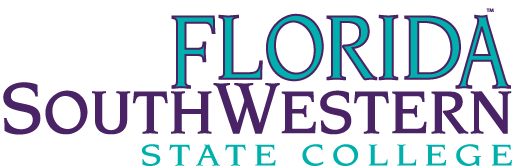 RESPIRATORY CARE PROGRAMSFaculty Planning Meeting October 4,2022, 8:00 AMAgenda/MinutesAttendance:Sindee Karpel, RRT, AE-C		Faculty Respiratory Care & BS-CPSJean Newberry, RRT-NPS, ACCS	Program Director Respiratory Care Heather O’Connell, RRT, CPFT	DCE/Faculty Respiratory Care & BS-CPS, Chair BS-CPSHurricane Ian hit area on September 28th.Jean checked in as safe.  As well as Heather.  Minimal damage to housesSindee is safe but house came very close to flooding.  Garage flooded along with cars, motorcycles.   No power, no internet for all.In touch via whats app with sophomores.   All safe but few have unlivable houses.  Relocating at this time to other areas of the state.   Will keep in touch with them via app.  Will reach out to freshmen when able to obtain reliable service.  School closed until further notice.